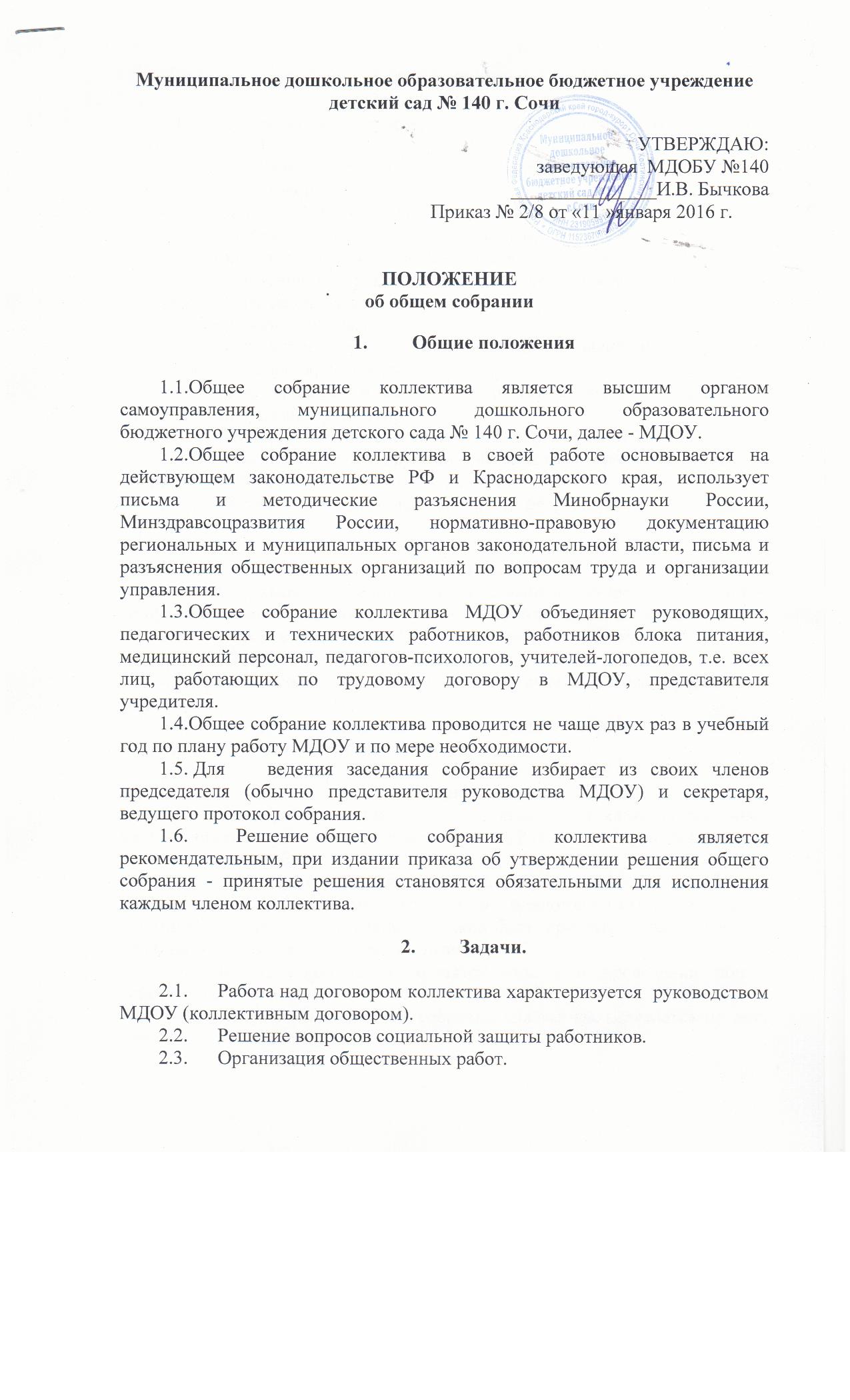 ФункцииОбсуждает и утверждает коллективный договор руководства и работников МДОУ.Организует работу комиссий, регулирующих исполнение коллективного договора по:охране труда и соблюдению техники безопасности;разрешению вопросов социальной защиты;контролю исполнения трудовых договоров работниками МДОУ;распределению материальной помощи, надбавок и доплат к заработной плате работникам;разрешению трудовых споров.Утверждает локальные акты в пределах установленной компетенции (договоры, соглашения, положения и др.)Подготавливает и заслушивает отчеты комиссий, в частности о работе по коллективному договору.Рассматривает перспективные планы развития МДОУ.Взаимодействует с другими органами самоуправления МДОУ по вопросам организации основной деятельности.Обсуждает вопросы необходимости реорганизации и ликвидации МДОУ.ПраваСоздавать временные или постоянные комиссии, решающие конфликтные вопросы о труде и трудовых взаимоотношениях в коллективе.Вносить изменения и дополнения в коллективный договор руководства и работников МДОУ.Определять представительство в суде интересов работников МДОУ.Вносить предложения о рассмотрении на собрании отдельных вопросов общественной жизни коллектива.ДокументацияПлан работы общих собраний коллектива является составной частью номенклатуры дел и планов работы  МДОУ. В деле хранится выписка из общего плана работы.Отдельно ведется книга протоколов заседаний общего собрания коллектива и принимаемых решений (с приложениями), возможно в печатном варианте. Книга (папка) должна быть пронумерована, скреплена печатью МДОУ и подписью руководителя.В отдельной папке хранятся отчеты о проведении общих собраний коллектива.Документация общего собрания коллектива передается по акту при смене руководства ДОУ.